“CONOCER PARA INCIDIR SOBRE LAS PRÁCTICAS PEDAGÓGICAS”

Convocatoria 2008

1. Datos de identificación de la Institución Sede·          Nombre del Instituto: Instituto Superior Goya·          CUE: 1801426-00·          Provincia: Corrientes·          Localidad: Goya·          Dirección postal: José E. Gómez 556, C. P. 3450·          Teléfono: 03777- 15652720·          Fax: -----------·          Número de identificación en el distrito: -----------·          Correo electrónico del ISFD: institutogoya@guazunet.com.ar·          Rector/Director. Apellido y nombres: Bojanich, Liliana Edith2. Proyecto de investigación

3.Títulodel proyecto 

Enseñar (y aprender) a leer y a escribir. Las estrategias instruccionales  utilizadas en la clase de lengua por docentes de primer grado de  una escuela  primaria de Goya, Corrientes.

4. Área temática en la cual se enmarca el proyecto

Enseñanza y aprendizaje en Alfabetización Inicial    

5. Resumen  

Nos proponemos explorar y describir las herramientas metodológicas utilizadas en la práctica por docentes de primer grado de una escuela primaria de Goya, Provincia de Corrientes. Partimos de la premisa de que alfabetizarse implica aprender a usar significativamente los signos de la lengua escrita, uno de los logros más poderosos e importantes en la vida, que además incide fuertemente en la trayectoria escolar futura de los alumnos. La intervención pedagógica para nosotros tiene una importancia decisiva en la medida en que el docente asume el rol de mediador de dichos aprendizajes y ofrece un modelo de lector y escritor que a veces es el único al alcance de los niños.

Los objetivos específicos apuntan a analizar las experiencias de lectura y escritura que se incluyen en primer grado, focalizando las estrategias de los docentes -mediante la observación de clases de las cuatro divisiones con que cuenta la institución-, y también a determinar cuáles son las concepciones subyacentes a tales estrategias, indagando sobre la transposición que los docentes hacen de las mismas -a través del análisis documental y de entrevistas en profundidad que complementen las observaciones, durante el año lectivo 2009.

Consideramos que este proyecto resulta pertinente para la investigación educativa actual, ya que se incluye dentro de un planteo que se ha puesto de relieve recientemente en nuestro país desde el INFD, al contemplar la necesidad de incluir Alfabetización Inicial como una unidad curricular del plan de estudios para la formación docente de Educación Primaria; también, porque tiene como finalidad explicitar las estrategias didácticas de los docentes de primer grado, lo que nos permitirá luego, desde el análisis, pensar en intervenir efectivamente, tanto en el escenario de las aulas de primer grado como en el de la formación docente. 

6. Palabras clave del proyecto de investigación 

Palabras clave: alfabetización inicial; lengua escrita; oralidad, lectura y escritura; estrategias instruccionales; enfoque equilibrado.

7. Cronograma


8. Bibliografía utilizada en el plan de investigación

Achilli, E., 2000. Investigación y formación  docente. Rosario: Laborde.

Alvarado, M. 2001. “Enfoques en la enseñanza de la escritura”, en Alvarado, M. (coord.) Entre líneas. Teorías y enfoques en la enseñanza de la escritura, la gramática y la literatura. Buenos Aires: FLACSO Manantial.

Borzone de Manrique, A. M., 1994. Leer y escribir a los 5. Buenos Aires: Aique.

_________, 2000. ¿Qué aprenden los niños cuando aprenden a hablar? El desarrollo lingüístico y cognitivo en los primeros años. Buenos Aires: Aique.

Borzone de Manrique, A.M. y C. Rosemberg, 2000. Leer y escribir entre dos culturas: el caso de las comunidades collas del noroeste argentino. Buenos Aires: Aique.

________, 1997. Las aventuras de Tomás. Buenos Aires: Red de Apoyo Escolar-Conicet-Fundación Arcor-Fundación Antorchas

Borzone de Manrique, A.M., C. Rosemberg y E. Flores, 2000. Las aventuras de Ernestina. Buenos Aires: Ministerio de Educación.

Borzone de Manrique, A.M. y otras, 2004. Niños y maestros por el camino de la alfabetización. Buenos Aires: Ministerio de Educación, Ciencia y Tecnología de la Nación.

Braslavsky, B., 1992. La escuela puede. Una perspectiva didáctica. Buenos Aires: Aique.

___________, 2003. ¿Primeras letras o primeras lecturas? Una introducción a la alfabetización temprana. Buenos Aires: Fondo de Cultura Económica.

___________,  2005. Enseñar a entender lo que se lee. La alfabetización en la familia y en la escuela. Buenos Aires: Fondo de Cultura Económica.

Gaspar, P. y S. González, 2006. NAP. Serie Cuadernos para el Aula. Lengua 1. Primer Ciclo EGB/ Nivel Primario. Buenos Aires: Ministerio de Educación, Ciencia y Tecnología.

González Sandoval, G., 2005. Las transferencias del guaraní en escuelas rurales de Corrientes. Hacia una didáctica del contacto de lenguas. Rosario: UNR.

Melgar, S. y M. Zamero, 2007. Todos pueden aprender  Lengua en 1º. Buenos Aires: UNICEF.

Yausaz, F. 2006. “Tejiendo diálogos en guaraní y castellano”, en Novedades Educativas Nº 186: 12-15.

_______, 2006. Martín y Ramona. Corrientes: Instituto Superior San José.

9. Instituciones educativas con las cuales se trabajará. 

1.       Institución: Escuela Primaria Nº 511 “Prefectura Naval Argentina”

2.       Nivel/es educativo/s de la institución con el/ los cual/es se trabajará: Primaria 

3.       Nombre y Apellido del /los referente/s de la/s institución/es con la/s cual/es se trabaje:  Luján Beatriz Enríquez

INFORME

Título del proyecto “Enseñar (y aprender) a leer y a escribir. Las estrategias instruccionales utilizadas en las clases de lengua de primer grado, en una escuela primaria de Goya, Corrientes”.

Proyecto financiado y aprobado por el INFD, Programa “Conocer para incidir sobre las prácticas pedagógicas”, Convocatoria 2008, Proyecto Nº 405.

Directora de la investigación: Gabriela GONZÁLEZ SANDOVAL

Docentes investigadores: Alejandra HUMERES, Lisa MONJE, Julián SEGOVIA

Estudiantes investigadoras: Alicia ACUÑA, Teresita MAZZUCHINI, Carolina YUJNIEVICH

Las estrategias instruccionales son elementos esenciales de la transmisión del saber-hacer profesional que permiten conocer los “quehaceres ordinarios de la clase” (Chartier, 2000). El problema de la investigación realizada gira en torno de la exploración de ese saber-hacer, así como del modo en que el mismo se articula con las concepciones pedagógicas subyacentes. En este sentido, nos propusimos describir las estrategias de enseñanza que utilizan cuatro maestras de primer grado de una escuela primaria pública de gestión estatal  y  analizar cuáles son las concepciones de lectura y escritura que ellas poseen. Se llevaron a cabo sistemáticamente observaciones de las clases de lengua -es decir, de las horas de lengua y de otras áreas en las que se desarrollaron situaciones de lectura y escritura-, entrevistas dirigidas a cada docente y a los directivos, además del análisis de cuadernos de los alumnos y alumnas. Una de las principales conclusiones de esta investigación  es que la mayor parte de las estrategias observadas muestra resabios de una pedagogía disciplinadora que se expresa en la visión homogeneizante de la realidad y en el control riguroso del aprendizaje. Las situaciones de lectura y escritura ponen el acento en la repetición, memorización y reproducción de letras, sílabas, palabras aisladas u oraciones descontextualizadas, y reducen la idea de leer y escribir a un ejercicio para decodificar y codificar sílabas, sin preocuparse por el interés de los niños y niñas, ni porque ellos logren un acercamiento más genuino al mundo de la escritura.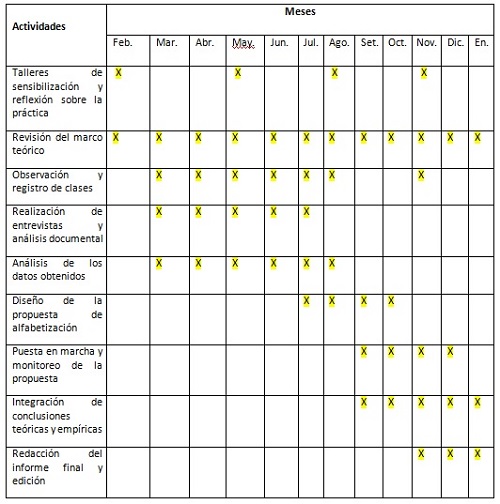 